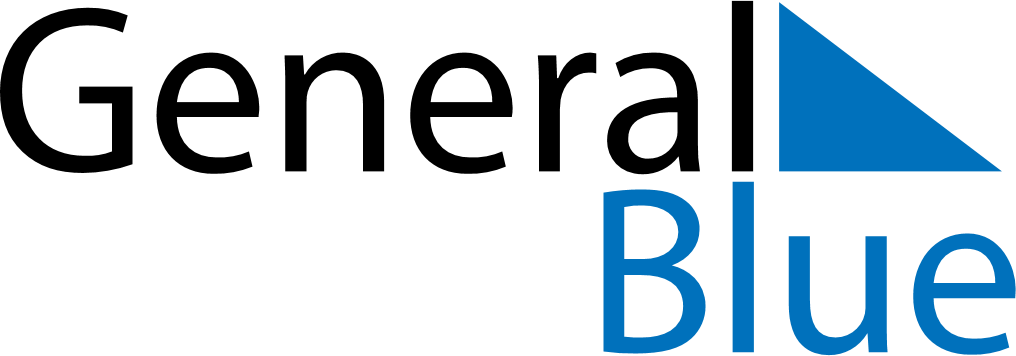 March 2030March 2030March 2030March 2030March 2030March 2030CuracaoCuracaoCuracaoCuracaoCuracaoCuracaoMondayTuesdayWednesdayThursdayFridaySaturdaySunday12345678910Carnival Monday111213141516171819202122232425262728293031NOTES